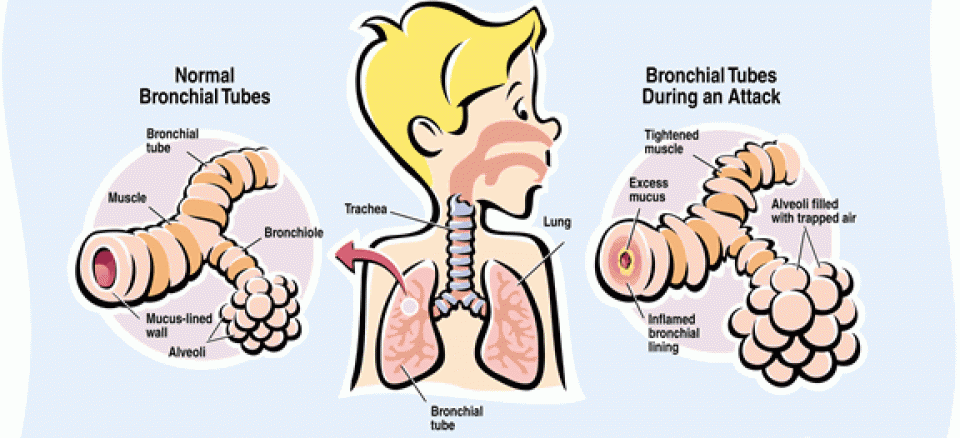 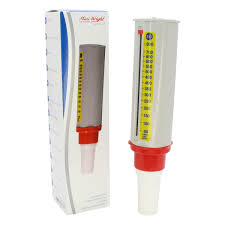 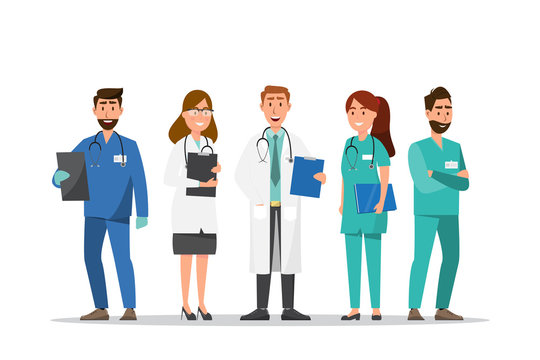 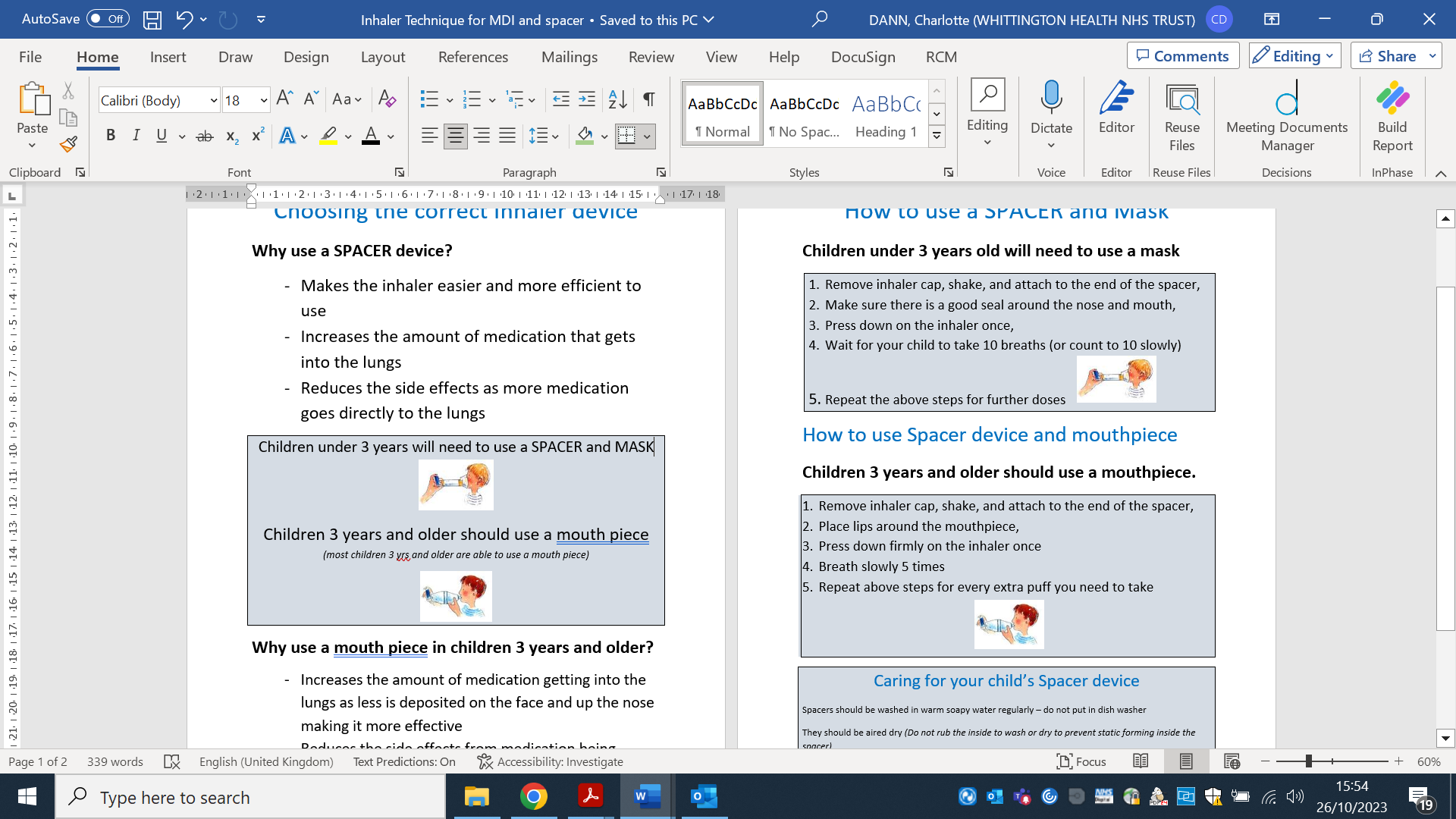 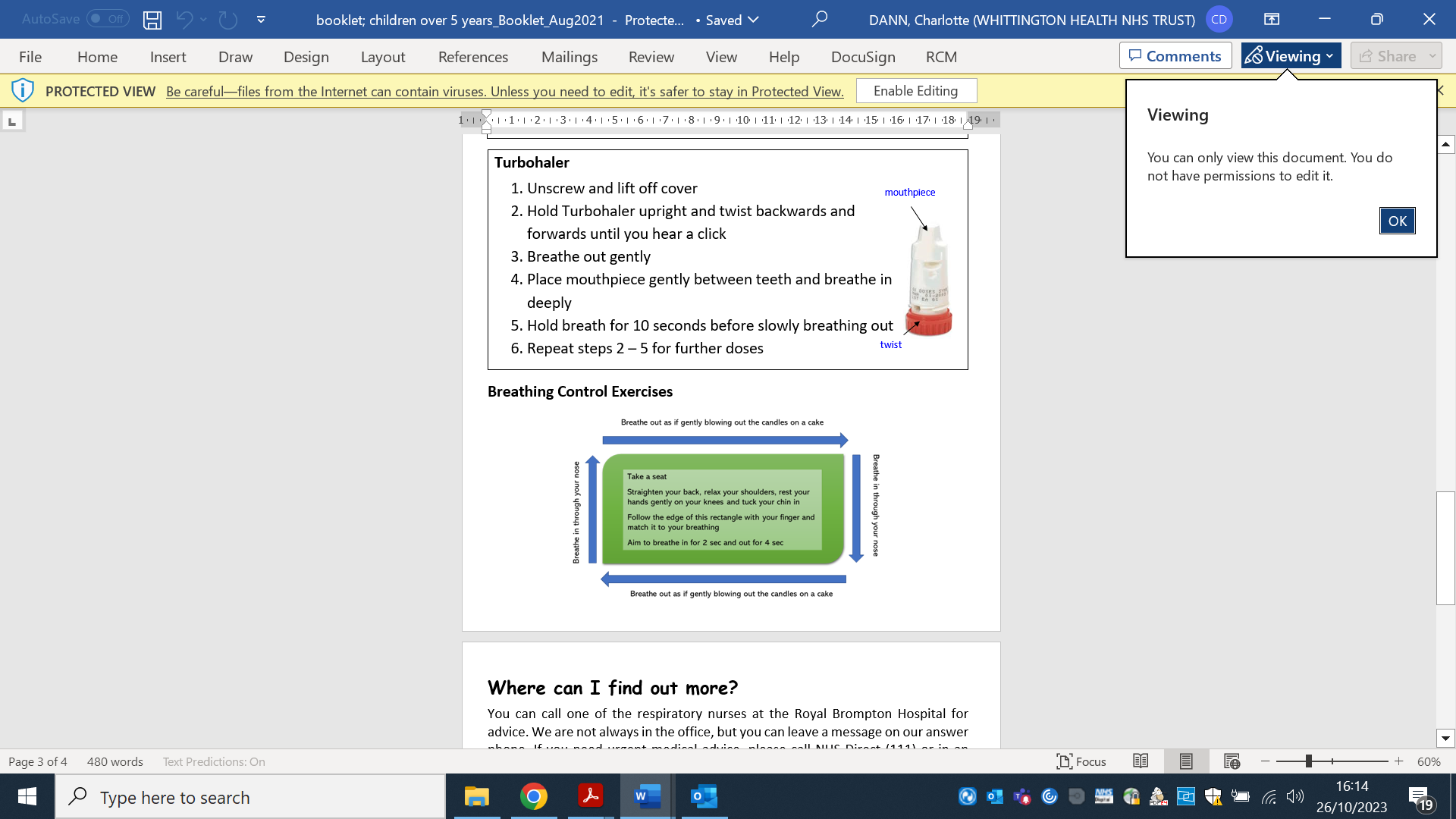 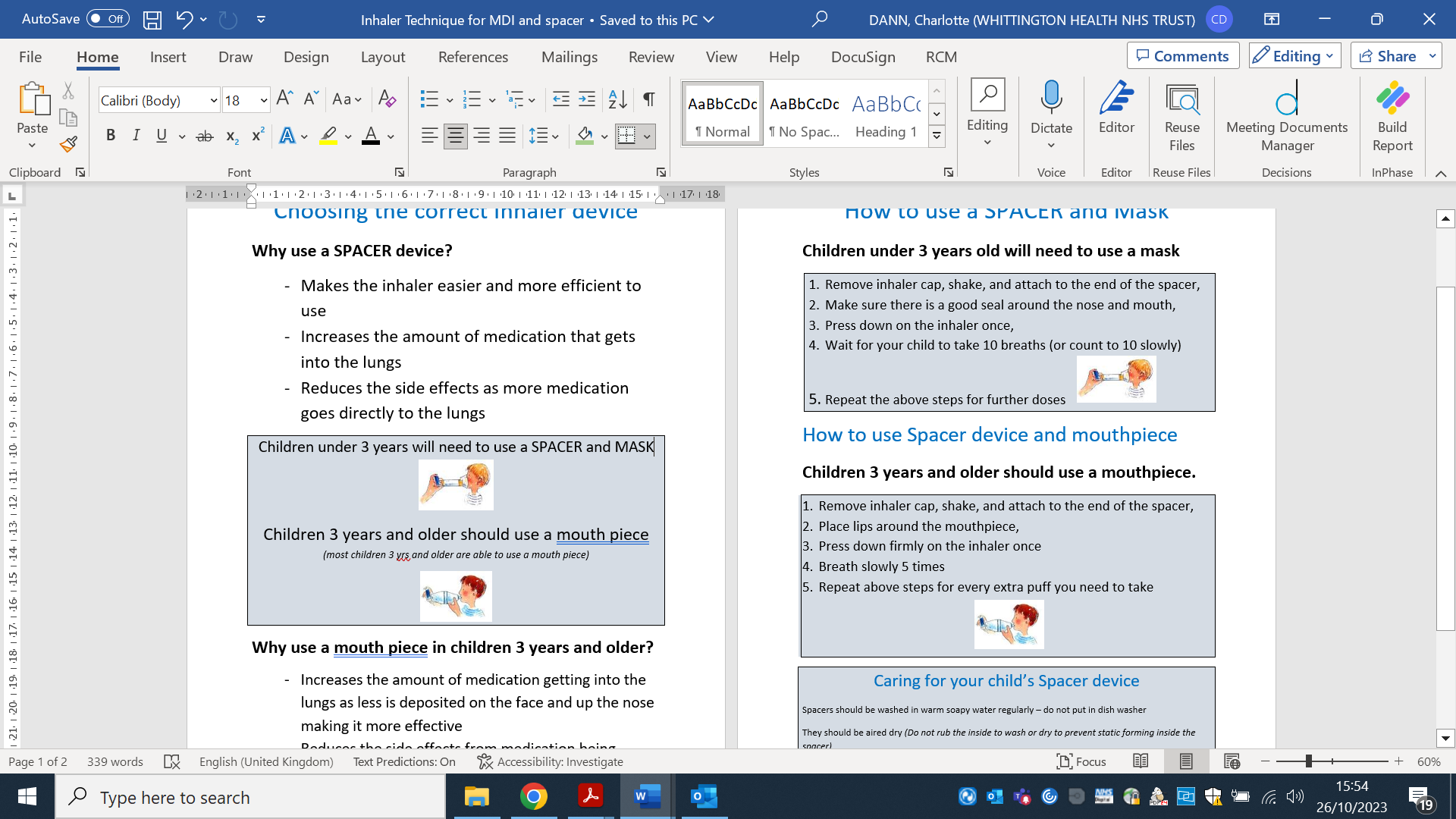 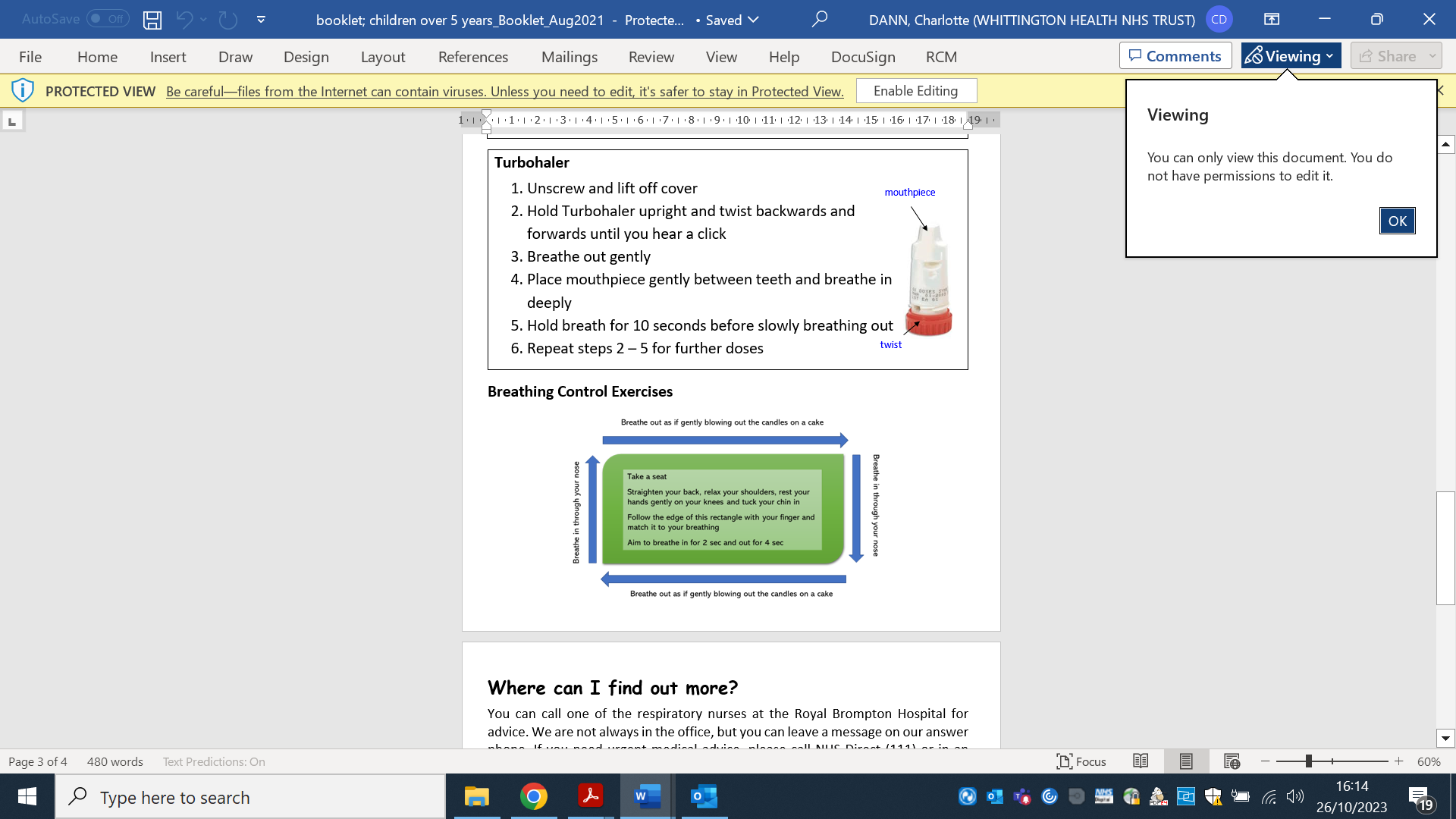 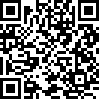 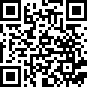 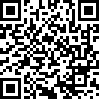 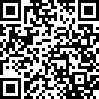 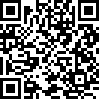 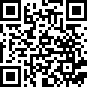 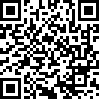 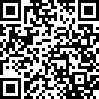 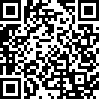 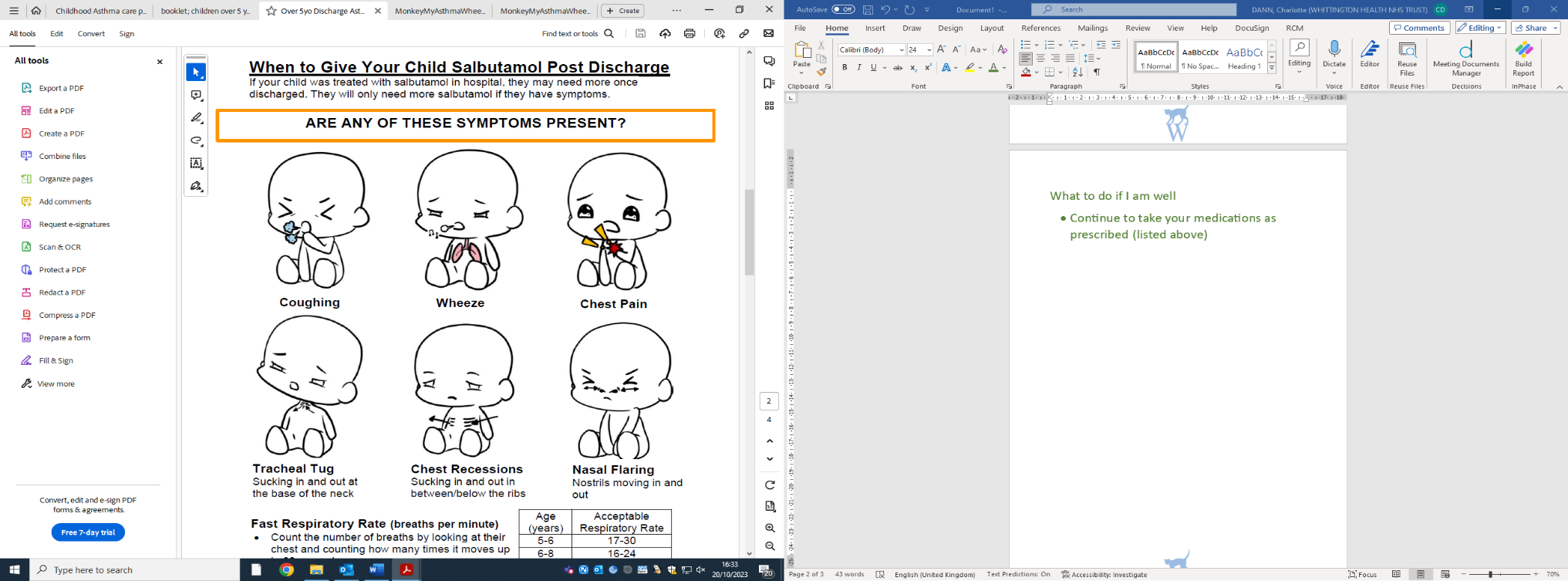 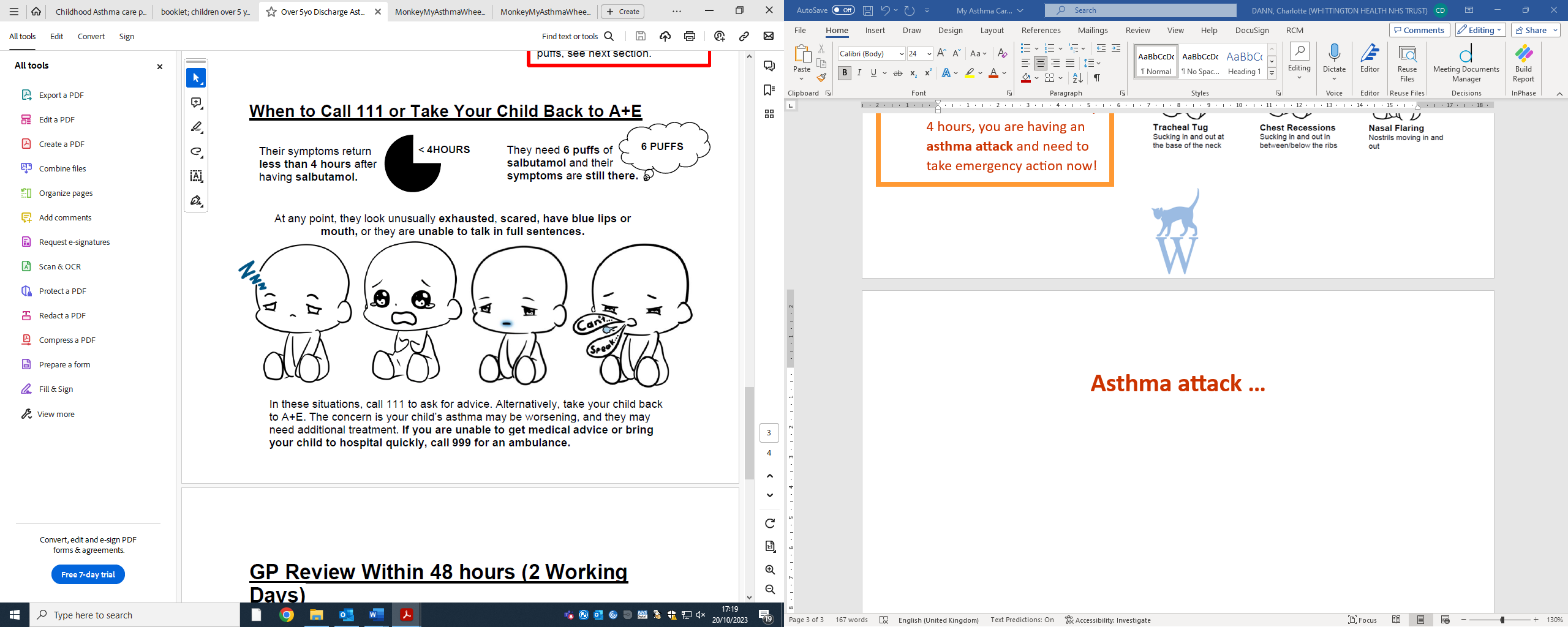 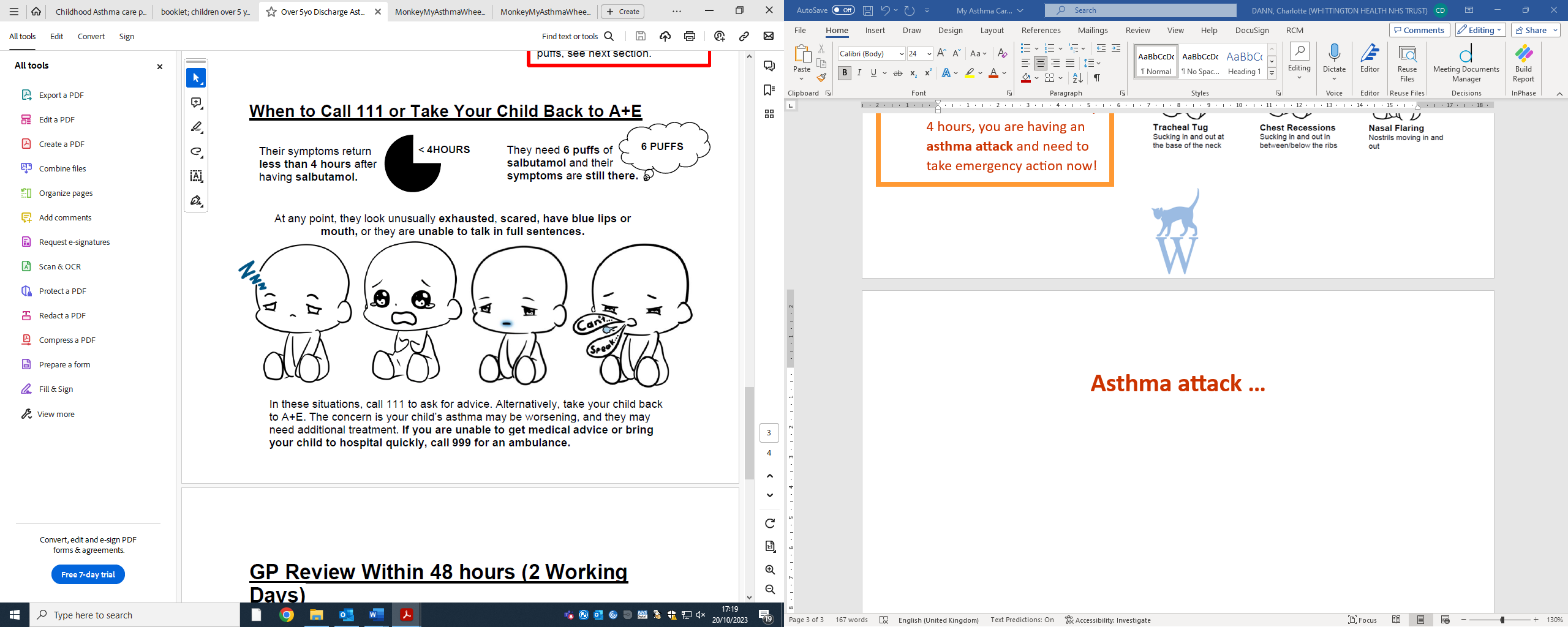 NAME and STRENGTHDOSE 